11th Annual PMUN ConferencePlymouth State University Model United Nations 		                           Reservation CardI/We would like to attend the Plymouth	                                    Please reserve a place on my/our behalf:State University’s Model U.N. Conference.		                      __ $15.00 per student                                                                                                                     __ enter number or persons attending						      			                      __ I/We can’t attendName _________________________________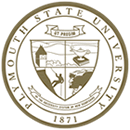 School________________________________Address _______________________________City ________________ State/Zip __________Telephone _____________________________Fax ________________ Email _____________RSVP February 16th, 2019Please make checks payable to Plymouth State University and mail to:Filiz Ruhm MSC #39, 17 High Street, Plymouth, NH 03264For further information, please contact: Dr. Filiz Ruhm (PSUMUN Advisor) 603-535-3068 or foruhm@plymouth.edu